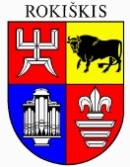 ROKIŠKIO RAJONO SAVIVALDYBĖS MERASPOTVARKISDĖL ROKIŠKIO RAJONO SAVIVALDYBĖS MERO 2024 M. GEGUŽĖS 15 D. POTVARKIO NR. MV-253 ,,DĖL ROKIŠKIO RAJONO SAVIVALDYBĖS ŠVIETIMO ĮSTAIGŲ, VYKDANČIŲ IKIMOKYKLINIO IR PRIEŠMOKYKLINIO UGDYMO PROGRAMAS, GRUPIŲ DARBO GRAFIKO 2024 M. VASAROS LAIKOTARPIU PATVIRTINIMO“ PAKEITIMO2024 m. gegužės 20 d. Nr. MV-264RokiškisAtsižvelgdamas į Rokiškio mokyklos-darželio ,,Ąžuoliukas“ direktoriaus 2024 m. gegužės 16 d. prašymą Nr. S-158 ir Rokiškio r. Pandėlio universalaus daugiafunkcio centro direktoriaus 2024 m. gegužės 17 d. prašymą Nr. 25,p a k e i č i u  Rokiškio rajono savivaldybės švietimo įstaigų, vykdančių ikimokyklinio ir priešmokyklinio ugdymo programas, grupių darbo grafiką 2024 m. vasaros laikotarpiu, patvirtintą Rokiškio rajono savivaldybės mero 2024 m. gegužės 15 d. potvarkiu Nr. MV-253 ,,Dėl Rokiškio rajono savivaldybės švietimo įstaigų, vykdančių ikimokyklinio ir priešmokyklinio ugdymo programas, grupių darbo grafiką 2024 m. vasaros laikotarpiu patvirtinimo“ ir jį išdėstau nauja redakcija (pridedama).Savivaldybės meras 	                Ramūnas GodeliauskasAudronė Rekertienė